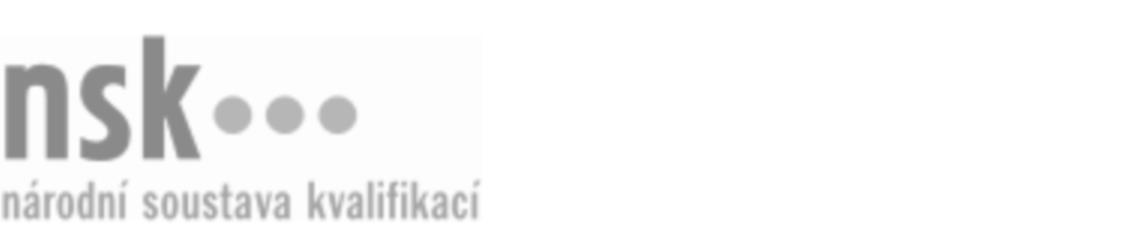 Autorizované osobyAutorizované osobyAutorizované osobyAutorizované osobyAutorizované osobyAutorizované osobyAutorizované osobyAutorizované osobyProvozovatel/provozovatelka ubytování v soukromí (kód: 65-016-H) Provozovatel/provozovatelka ubytování v soukromí (kód: 65-016-H) Provozovatel/provozovatelka ubytování v soukromí (kód: 65-016-H) Provozovatel/provozovatelka ubytování v soukromí (kód: 65-016-H) Provozovatel/provozovatelka ubytování v soukromí (kód: 65-016-H) Provozovatel/provozovatelka ubytování v soukromí (kód: 65-016-H) Provozovatel/provozovatelka ubytování v soukromí (kód: 65-016-H) Provozovatel/provozovatelka ubytování v soukromí (kód: 65-016-H) Autorizující orgán:Autorizující orgán:Ministerstvo pro místní rozvojMinisterstvo pro místní rozvojMinisterstvo pro místní rozvojMinisterstvo pro místní rozvojMinisterstvo pro místní rozvojMinisterstvo pro místní rozvojMinisterstvo pro místní rozvojMinisterstvo pro místní rozvojMinisterstvo pro místní rozvojMinisterstvo pro místní rozvojMinisterstvo pro místní rozvojMinisterstvo pro místní rozvojSkupina oborů:Skupina oborů:Gastronomie, hotelnictví a turismus (kód: 65)Gastronomie, hotelnictví a turismus (kód: 65)Gastronomie, hotelnictví a turismus (kód: 65)Gastronomie, hotelnictví a turismus (kód: 65)Gastronomie, hotelnictví a turismus (kód: 65)Gastronomie, hotelnictví a turismus (kód: 65)Povolání:Povolání:Kvalifikační úroveň NSK - EQF:Kvalifikační úroveň NSK - EQF:333333333333Platnost standarduPlatnost standarduPlatnost standarduPlatnost standarduPlatnost standarduPlatnost standarduPlatnost standarduPlatnost standarduStandard je platný od: 01.03.2023Standard je platný od: 01.03.2023Standard je platný od: 01.03.2023Standard je platný od: 01.03.2023Standard je platný od: 01.03.2023Standard je platný od: 01.03.2023Standard je platný od: 01.03.2023Standard je platný od: 01.03.2023Provozovatel/provozovatelka ubytování v soukromí,  29.03.2024 14:32:21Provozovatel/provozovatelka ubytování v soukromí,  29.03.2024 14:32:21Provozovatel/provozovatelka ubytování v soukromí,  29.03.2024 14:32:21Provozovatel/provozovatelka ubytování v soukromí,  29.03.2024 14:32:21Provozovatel/provozovatelka ubytování v soukromí,  29.03.2024 14:32:21Strana 1 z 2Strana 1 z 2Autorizované osobyAutorizované osobyAutorizované osobyAutorizované osobyAutorizované osobyAutorizované osobyAutorizované osobyAutorizované osobyAutorizované osobyAutorizované osobyAutorizované osobyAutorizované osobyAutorizované osobyAutorizované osobyAutorizované osobyAutorizované osobyNázevNázevNázevNázevNázevNázevKontaktní adresaKontaktní adresa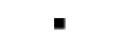 Česká barmanská asociace, z.s.Česká barmanská asociace, z.s.Česká barmanská asociace, z.s.Česká barmanská asociace, z.s.Česká barmanská asociace, z.s.Šimáčkova 704/135, 62800 BrnoŠimáčkova 704/135, 62800 BrnoČeská barmanská asociace, z.s.Česká barmanská asociace, z.s.Česká barmanská asociace, z.s.Česká barmanská asociace, z.s.Česká barmanská asociace, z.s.Šimáčkova 704/135, 62800 BrnoŠimáčkova 704/135, 62800 BrnoŠimáčkova 704/135, 62800 BrnoŠimáčkova 704/135, 62800 BrnoProvozovatel/provozovatelka ubytování v soukromí,  29.03.2024 14:32:21Provozovatel/provozovatelka ubytování v soukromí,  29.03.2024 14:32:21Provozovatel/provozovatelka ubytování v soukromí,  29.03.2024 14:32:21Provozovatel/provozovatelka ubytování v soukromí,  29.03.2024 14:32:21Provozovatel/provozovatelka ubytování v soukromí,  29.03.2024 14:32:21Strana 2 z 2Strana 2 z 2